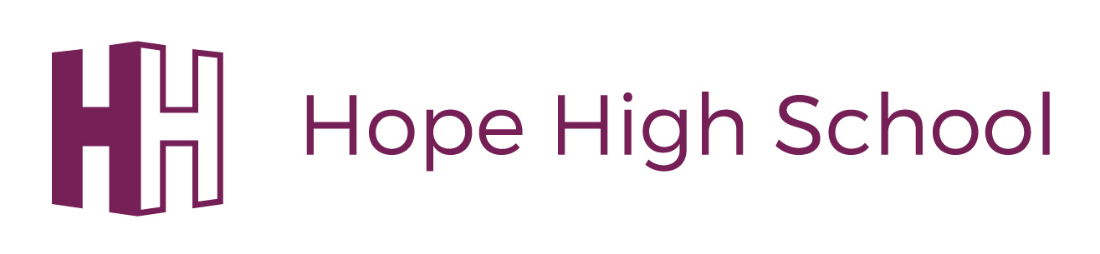 Year 7 Premium Plan 2018-19Number of pupils and Year 7 Premium receivedPlanned use of Y7 Premium 2018-19Number of pupils on rollTotal number Y7 pupils on October census for calculation of premiumTotal amount of Y7 Catch up funding forecast5912£5,000 (guidance not yet available, working on prior year 2017-18 guidance)ObjectivesCostStrategiesImpact/ OutcomeTo improve the individuals' literacy skillsImproving spoken word and communicationSpeech and Language intervention-5.5 sessions with Specialist Teacher through Inclusion Solutions(£258 per day)-Contribution to TA3 staff salary working in Learning ResourceIndividual tuition – 1:1 working in the Learning Resource centre on developing their reading skillsPupils improve their reading skills through the package Accelerated Reader Promote reading across the school by introducing a teacher led AR lesson once a week to all classesRegular monitoring and feedbackSessions with Specialist Teacher once a weekMonitor progress through school's Flightpaths-Literacy additional support provided by VG in Learning Resource if required.Additional support from Specialist Teacher 1:1 and group sessions weekly, supporting the development of vocabulary, communication skills and language acquisition-Flightpaths in English and Maths are stuck on the front of books; this is going to be introduced in all subjects.To reduce the gap between these pupils and their peers-Contribution to TA3 staff salary working in Willow RoomSessions pastoral team and willow staff to discuss boosting self-esteem and personal strategiesMonitor progress through Assertive MentoringMonitor progress through school's Thrive approach-Pupils engaged with counsellor if they chose to; some declined. Counsellor no longer available, but school continues funding the counselling (with CUP) and has replaced sessions with The Willow Room, where staff member (training to be a counsellor) has sessions with pupils on a 1:1 basis. All Y7 pupils have scheduled sessions in The Willow Room, and all attend these sessions.  